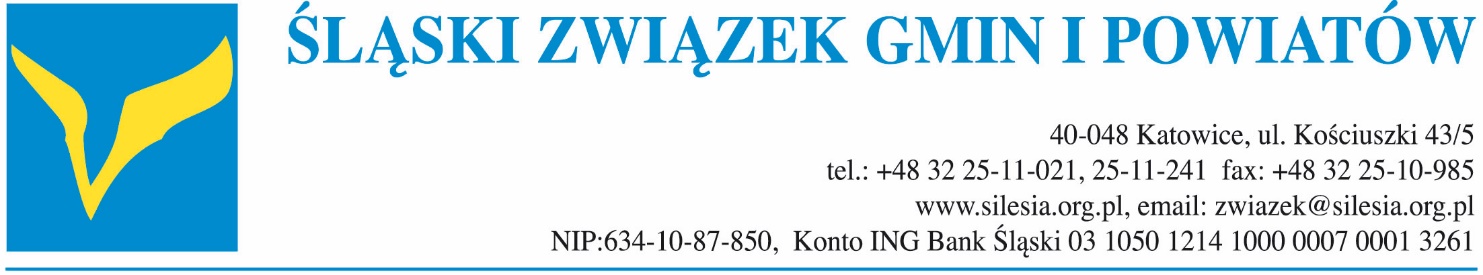 Stanowisko Zgromadzenia OgólnegoŚląskiego Związku Gmin i Powiatówz dnia 7 grudnia 2020 r. w sprawie:  potrzeby rewizji polityki centralnej dotyczącej finansów samorządowych Zgromadzenie Ogólne Śląskiego Związku Gmin i Powiatów, reprezentujące 141 gmin i powiatów z terenu województwa śląskiego, mając na uwadze wieloletni dorobek polskiej samorządności lokalnej, w dobie niespotykanego od lat kryzysu wywołanego światową pandemią koronawirusa, apeluje do Rządu i Parlamentu RP o pilną rewizję polityki centralnej determinującej kondycję finansów samorządowych w Polsce.Samorządy lokalne w ciągu ponad 30 lat funkcjonowania w wolnej Polsce były istotnym elementem struktur Państwa, odpowiedzialnym za zapewnianie godnych warunków życia mieszkańcom polskich miast i wsi, głównie poprzez sprawne dostarczanie zdecydowanej większości dóbr i usług publicznych. Zmiany na korzyść, która się w Polsce lokalnej w tym okresie dokonała, jak i znaczącej roli w tym procesie, jaką odegrała odradzająca się po latach komunizmu samorządność lokalna nie sposób nie dostrzegać ani zasadniczo kwestionować. Samorząd sprawdzał się w czasach względnie stabilnych, jak i w momentach kryzysowych, zawsze będąc naturalnym partnerem dla administracji centralnej. Nie inaczej jest obecnie, kiedy dynamiczny rozwój epidemii częstokroć wymaga od gmin i powiatów natychmiastowego zaangażowania swoich  sił i środków, czy to we wsparcie systemu opieki zdrowotnej na poziomie lokalnym (m.in. zakup sprzętu medycznego, finansowanie wymazobusów, pokrywanie zwiększonych długów szpitali) czy to w pomoc lokalnym przedsiębiorcom (m.in. zwolnienia, ulgi, odroczenia w zakresie podatków i opłat lokalnych), których liczne grupy są pozbawiane z dnia na dzień możliwości prowadzenia działalności gospodarczej. Samorząd jako element silnego Państwa musi mieć zapewnione solidne podstawy, a w razie potrzeby również i mechanizmy pomocowe, tym bardziej w czasach kryzysu, kiedy to na jego barkach będzie spoczywała realizacja wielu działań służących odbudowie potencjału lokalnych gospodarek. A jednym z najważniejszych fundamentów obok stabilnego prawa są stabilne finanse, pozwalające nie tylko na pokrywanie kosztów realizacji zadań bieżących, czy zadań dodatkowych wynikających ze szczególnej sytuacji, ale i na niezbędne wydatki inwestycyjne. Dlatego z rosnącym niepokojem i niezrozumieniem obserwujemy trwające od lat, ale zdecydowanie nasilone w okresie od 2017 r. i trwające do chwili obecnej działania skutkujące osłabianiem kondycji finansowej jst, czy to poprzez przekazywanie z poziomu rządowego realizacji zadań publicznych bez zapewniania adekwatnego finansowania  (głównie oświata i służba zdrowia) czy też poprzez działania uderzające w podstawy systemu finansów samorządowych,  skutkujące realnymi ubytkami w poziomie bardzo istotnej grupy dochodów, tj. z tytułu udziałów w podatkach PIT i CIT. Skumulowane efekty tych działań, jak i przede wszystkim dokonująca się w ostatnim czasie istotna zmiana struktury dochodów samorządowych (zwiększanie transferów dotacyjnych i subwencyjnych m.in. na program 500+ przy jednoczesnym zmniejszaniu się części dochodów własnych bieżących) realnie osłabiają finansowy potencjał samorządności lokalnej i ograniczają ich możliwości inwestycyjne sprawiając, że gminy i powiaty w coraz mniejszym stopniu mogą realnie współdecydować o sprawach i zadaniach lokalnych, a w coraz większym zakresie stają się administratorami zadań zlecanych przez administrację rządową. Odbywa się to od kilku lat przy rosnącej skali dochodów ogółem w samorządach, co w przekazie społecznym pozwala na prowadzenie oficjalnej narracji o wręcz coraz lepszej, a nie coraz gorszej sytuacji finansowej jst. Bardzo rzadko jednak w sposób uczciwy i rzetelny wspomina się o jednoczesnym, niewspółmiernym wzroście wydatków bieżących (szczególnie na dofinansowanie zadań oświatowych, wzrost kosztów wynagrodzeń, cen prądu i innych usług kupowanych przez samorządy), który  de facto prowadzi do kroczącego pogłębiania się negatywnego salda finansowego w samorządowych kasach (wydatki bieżące rosną szybciej niż dochody bieżące). Rok 2020 jest pierwszym rokiem, w którym z bardzo dużym prawdopodobieństwem nastąpi nominalny spadek dochodów własnych w ujęciu całorocznym, a w wielu samorządach bardzo radykalnie zmalała nadwyżka operacyjna netto, czyli środki pozostające w budżetach po zapłaceniu koniecznych wydatków bieżących i po spłacie zobowiązań, warunkująca możliwości niezbędnego w wielu przypadkach dopłacania do zadań zleconych oraz podejmowania realizacji jakichkolwiek inwestycji (jest wielce prawdopodobnym, iż w roku 2021 sytuacja znacząco jeszcze się pogorszy).Nasza ocena sytuacji finansowej polskich gmin i powiatów, jak i obserwowane w tym obszarze tendencje, znajdują potwierdzenie w konkretnych liczbach i wykresach, publikowanych przez coraz liczniejsze podmioty, w tym organizacje samorządowe. Opracowany w ostatnim czasie przez Śląski Związek Gmin i Powiatów „Raport o stanie finansów jst – stan po III kwartałach 2020 r..” (który dołączamy do niniejszego stanowiska), sporządzony w oparciu o dane pochodzące z oficjalnej sprawozdawczości budżetowej, dobitnie potwierdza przytaczane tezy w odniesieniu do samorządów z terenu województwa śląskiego. O systemowym charakterze osłabiania finansów samorządowych, który ma miejsce w majestacie prawa świadczą niestety również najświeższe projekcje transferów subwencyjnych na rok 2021 oraz kolejne zapowiadane zmiany przepisów podatkowych, ze szczególnym uwzględnieniem przepisów dot. zmian w zakresie podmiotów uprawnionych do rozliczania podatku dochodowego w formie ryczałtu. W tym drugi przypadku mamy do czynienia z sytuacją bez precedensu, w której całość skutków finansowych powodowanych przez te zmiany spadnie na podsektor samorządowy sektora finansów publicznych. Zaplanowany w województwie śląskim na rok 2021 wzrost części oświatowej subwencji ogólnej o 5,3% w odniesieniu do zadań gminnych oraz 10,6% w odniesieniu do zadań powiatowych nie pokryje nawet skutków podwyżki wynagrodzeń nauczycieli, która miała miejsce we wrześniu br., pogłębiając tym samym rosnącą od lat finansową lukę oświatową, która jest największym obciążeniem dla gmin, powodującą zmniejszenie o połowę wypracowywanej w samorządach nadwyżki operacyjnej. Z danych dotyczących 184 samorządów lokalnych w województwie śląskim wynika, iż w latach 2015-2019 nastąpił wzrost kwoty subwencji oświatowej o 19,76%, natomiast dopłata tych samorządów do subwencji - na bieżące wydatki oświatowe - ze środków własnych jst wzrosła w tym okresie zdecydowanie bardziej, bo aż o 27,26%.Jako odpowiedzialni przedstawiciele środowiska samorządowego wielokrotnie wskazywaliśmy na opisywane wyżej problemy, proponując konkretne rozwiązania, postulując konstruktywny dialog, jednak propozycje te w ostatnim czasie rzadko spotykały się z zainteresowaniem i zrozumieniem strony rządowej. Nieliczne działania o charakterze osłonowym w postaci tarczy antykryzysowej 4.0 czy w postaci przekazania środków na inwestycje w ramach Rządowego Funduszu Inwestycji Lokalnych były same w sobie cenne i niewątpliwie potrzebne, miały one jednak charakter doraźny, czy wręcz jednorazowy. Natomiast niestety wyżej opisane działania i zjawiska pogarszające stan finansów samorządowych w sposób zdecydowanie bardziej trwały i długofalowy zachwiały lub w niedługim czasie zachwieją potencjałem finansowym wielu jst grożąc nawet utratą płynności finansowej. Nie ulega zatem żadnej wątpliwości, że utracone środki i systemowy wzrost wydatków, ograniczające nie z własnej winy możliwości bieżącego działania i aktywności rozwojowej samorządów nie pozwolą na skuteczne działanie w kolejnych latach, czy to w walce ze skutkami „koronakryzysu”, czy w realizacji planów rozwojowych w latach następnych, co będzie szkodą nie tylko dla lokalnego samorządu, ale przede wszystkim będzie szkodą dla Polski.Piotr KuczeraPrzewodniczącyZgromadzenia Ogólnego